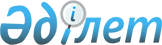 Қостанай облысы Меңдіқара ауданы Боровское ауылының жергілікті қоғамдастықтың бөлек жиындарын өткізудің қағидаларын және жергілікті қоғамдастық жиынына қатысу үшін ауыл тұрғындары өкілдерінің сандық құрамын бекіту туралы
					
			Күшін жойған
			
			
		
					Қостанай облысы Меңдіқара ауданы мәслихатының 2022 жылғы 5 мамырдағы № 116 шешімі. Жойылды - Қостанай облысы Меңдіқара ауданы мәслихатының 2023 жылғы 13 қазандағы № 62 шешімімен
      Ескерту. Жойылды - Қостанай облысы Меңдіқара ауданы мәслихатының 13.10.2023 № 62 шешімімен (алғашқы ресми жарияланған күнінен кейін күнтізбелік он күн өткен соң қолданысқа енгізіледі).
      "Қазақстан Республикасындағы жергілікті мемлекеттік басқару және өзін-өзі басқару туралы" Қазақстан Республикасы Заңының 39-3-бабы 6-тармағына, Қазақстан Республикасы Үкіметінің 2013 жылғы 18 қазандағы № 1106 "Бөлек жергілікті қоғамдастық жиындарын өткізудің үлгі қағидаларын бекіту туралы" қаулысына сәйкес Меңдіқара аудандық мәслихаты ШЕШТІ:
      1. Осы шешімнің 1-қосымшасына сәйкес қоса беріліп отырған Қостанай облысы Меңдіқара ауданы Боровское ауылының жергілікті қоғамдастықтың бөлек жиындарын өткізудің қағидалары бекітілсін.
      2. Осы шешімнің 2-қосымшасына сәйкес Қостанай облысы Меңдіқара ауданы Боровское ауылының жергілікті қоғамдастық жиынына қатысу үшін ауылдар тұрғындары өкілдерінің сандық құрамы бекітілсін.
      3. Осы шешім алғашқы ресми жарияланған күнінен кейін күнтізбелік он күн өткен соң қолданысқа енгізіледі. Қостанай облысы Меңдіқара ауданы Боровское ауылының жергілікті қоғамдастықтың бөлек жиындарын өткізудің қағидалары 1. Жалпы ережелер
      1. Осы Қостанай облысы Меңдіқара ауданы Боровское ауылының жергілікті қоғамдастықтың бөлек жиындарын өткізудің қағидалары "Қазақстан Республикасындағы жергілікті мемлекеттік басқару және өзін-өзі басқару туралы" Қазақстан Республикасы Заңының 39-3-бабы 6-тармағына, Қазақстан Республикасы Үкіметінің 2013 жылғы 18 қазандағы № 1106 "Бөлек жергілікті қоғамдастық жиындарын өткізудің үлгі қағидаларын бекіту туралы" қаулысына сәйкес әзірленді және Боровское ауылының ауыл тұрғындарының жергілікті қоғамдастықтың бөлек жиындарын өткізудің тәртібін белгілейді.
      2. Осы Қағидаларда мынадай негізгі ұғымдар пайдаланылады:
      1) жергілікті қоғамдастық - шекараларында жергілікті өзін-өзі басқару жүзеге асырылатын, оның органдары құрылатын және жұмыс істейтін ауылдық округ аумағында тұратын тұрғындардың (жергілікті қоғамдастық мүшелерінің) жиынтығы;
      2) жергілікті қоғамдастықтың бөлек жиыны - ауылдық округтің тұрғындарының (жергілікті қоғамдастық мүшелерінің) жергілікті қоғамдастық жиынына қатысу үшін өкілдерді сайлауға тікелей қатысуы. 2. Жергілікті қоғамдастықтың бөлек жиындарын өткізудің тәртібі
      3. Жергілікті қоғамдастықтың бөлек жиынын өткізу үшін ауылдық округтің аумағы учаскелерге (ауылдар) бөлінеді.
      4. Жергілікті қоғамдастықтың бөлек жиындарында жергілікті қоғамдастық жиынына қатысу үшін саны үш адамнан аспайтын өкілдер сайланады.
      5. Жергілікті қоғамдастықтың бөлек жиынын Боровское ауылының әкімі шақырады және ұйымдастырады.
      6. Жергілікті қоғамдастықтың халқына жергілікті қоғамдастықтың бөлек жиындарының шақырылу уақыты, орны және талқыланатын мәселелер туралы Боровское ауылының әкімі бұқаралық ақпарат құралдары арқылы немесе интернет-ресурстарды қоса алғанда үздіксіз жариялау тарату тәсілдермен олар өткізілетін күнге дейін күнтізбелік он күннен кешіктірмей хабарлайды.
      7. Ауыл шегінде бөлек жергілікті қоғамдастық жиынын өткізуді Боровское ауылының әкімі ұйымдастырады.
      Көше шегінде көппәтерлі үйлер болған жағдайда, көппәтерлі үйдің бөлек жиындары өткізілмейді.
      8. Жергілікті қоғамдастықтың бөлек жиынының ашылуы алдында тиісті ауылдың оған қатысуға құқығы бар тұрғындарын тіркеу жүргізіледі.
      Жергілікті қоғамдастықтың бөлек жиыны осы ауылда тұратын және оған қатысуға құқығы бар тұрғындардың (жергілікті қоғамдастық мүшелерінің) кемінде он пайызы қатысқан кезде өтті деп есептеледі.
      9. Жергілікті қоғамдастықтың бөлек жиынын Боровское ауылының әкімі немесе ол уәкілеттік берген тұлға ашады.
      Боровское ауылының әкімі немесе ол уәкілеттік берген тұлға бөлек жергілікті қоғамдастық жиынының төрағасы болып табылады.
      Жергілікті қоғамдастықтың бөлек жиынының хаттамасын ресімдеу үшін ашық дауыс берумен хатшы сайланады.
      10. Жергілікті қоғамдастық жиынына қатысу үшін ауыл тұрғындары өкілдерінің кандидатураларын аудандық мәслихат бекіткен сандық құрамға сәйкес бөлек жергілікті қоғамдастық жиынына қатысушылар ұсынады.
      11. Дауыс беру ашық тәсілмен әрбір кандидатура бойынша дербес жүргізіледі. Жергілікті қоғамдастықтың бөлек жиынына қатысушылардың ең көп даусын жинаған кандидаттар сайланған болып есептеледі.
      12. Жергілікті қоғамдастықтың бөлек жиынында хаттама жүргізіледі, оған төраға мен хатшы қол қояды және ол Боровское ауылының әкімінің аппаратына беріледі. Қостанай облысы Меңдіқара ауданы Боровское ауылының жергілікті қоғамдастық жиынына қатысу үшін ауыл тұрғындары өкілдерінің сандық құрамы
					© 2012. Қазақстан Республикасы Әділет министрлігінің «Қазақстан Республикасының Заңнама және құқықтық ақпарат институты» ШЖҚ РМК
				
      Аудандық мәслихаттың хатшысы 

Ж. Байболатова
Мәслихаттың2022 жылғы "5" мамырдағы№ 116 шешіміне1-қосымшаМәслихаттың2022 жылғы "5" мамырдағы№ 116 шешіміне2-қосымша
№
Елді мекеннің атауы
Қостанай облысы Меңдіқара ауданы Боровское ауылының тұрғындары өкілдерінің саны (адам)
1
Боровское ауылы шекараларында: 
Королев көшесі, тақ жағы - № 3, 5а, 7, 9, 11, 13, 17, 19, 21, 23, 25, 27, 29, 31, 33, 35, 37, 37а, 39, 41, 41а, 43, 45, 47, 49, 51, 53, 55, 57, 59, 61, 63, 65, 67, 69, 71, 73, 75, 77;
Гагарин көшесі, жұп жағы - № 2, 2/1, 2/2, 2/3, 2а, 4, 6, 6а, 8, 10, 12; тақ жағы № 1, 3, 5, 7, 11, 13, 15, 17, 19, 21, 23, 27, 29, 31, 33, 35, 39, 41, 43, 45;
Семилетка көшесі, тақ жағы - № 1, 3, 5, 7, 9, 11, 13, 15, 20; 
Привокзальный көшесі, жұп жағы - № 2, 4, 6, 6/1, 8;
тақ жағы - № 1, 3, 5, 5а, 7, 9;
Абай көшесі, жұп жағы - № 150, 152, 154, 156, 156а, 158, 160, 162, 164, 166, 168, 174, 176, 178, 180, 182, 184, 186, 188, 190, 192, 194, 196, 198, 200, 202, 204, 208, 210, 212, 214, 216, 218, 220, тақ жағы - № 129, 131, 133, 135, 137, 139, 141, 143, 145, 147, 149, 151, 153, 155, 157, 159, 159а, 161, 163, 163а;
Тұрсынбай батыр көшесі, тақ жағы - № 73, 75, 77, 79, 81, 83, 85, 87; 
Райавтодор көшесі - № 1, 2, 2а, 3, 4, 4а, 5, 6, 7, 7а, 8, 9, 11, 13, 15;
Көбеев көшесі, жұп жағы - № 2, 6, 85;
Алтынсарин көшесі, жұп жағы - № 4, 6, 8, 10, 12, 16, 18, 20, 22, 24, 26, 28, 30, 32, 34, 36, 38, 40, 40б, 42, 44, 46, 48, 50, 52, 54, 56, 58, 60, 62, 64, 66, 68, 68а; тақ жағы - № 3а, 11, 13, 15, 19, 21, 23, 25а, 27, 29, 31, 33, 37, 37б, 39, 41, 41/1, 41/2, 41/3, 41/5, 41/6, 41/7, 41/9, 41/11, 4/12;
Летунов көшесі, тақ жағы - № 23, 23а, 25, 27; 
Қасымханов көшесі, жұп жағы - № 28, 30, 32, 34, 36, 38, 40, 42, 44, 46, 48, 50, 52, 54, 56, 58, 60, 62, 64, 66, 68, 70, 72, 74, 78, 80, 82, 84, 86, 88, 90, 92, 94, 96, 98, 100, 102, 104, 106, 108, 110, 112, 114, 116; 
тақ жағы - № 19, 21, 23, 25, 27, 29, 31, 33, 35, 37, 39, 41, 43, 45, 47, 49, 51, 53, 55, 57, 59, 61, 63, 65, 67, 69, 71, 73, 75, 77, 79, 81, 83, 85, 87, 89, 91, 93, 95, 97, 99, 101.
3
2
Боровское ауылы шекараларында: 
Набережный көшесі, жұп жағы - № 2, 2а, 4, 6, 8, 10, 12, 14, 16, 18, 20, 22, 24, 24а, 26, 28, 32, 34, 36, 38, 40, 42, 44, 46, 48, 50, 52, 54, 58, 62;
тақ жағы - № 1, 3, 5, 7, 9, 11, 13, 15, 17, 19, 19/1, 23, 25, 27, 29, 31, 35, 37, 39, 41, 43, 45, 103;
Қасымханов көшесі, жұп жағы - № 2, 4, 6, 8, 10, 12, 14, 16, 18, 20, 22, 24, 26; 
тақ жағы - № 1, 3, 5, 7, 9, 11, 13, 15, 17; 
Абай көшесі, жұп жағы - № 110, 112, 118, 120, 122, 124, 126, 128, 130, 132, 134, 136, 138, 140, 142, 144, 146; 
тақ жағы - № 95а, 99, 101, 103, 105, 107, 109, 109а, 111, 113, 115, 117, 119, 121, 123, 125, 127/1; 
Кәләм Байназаров атындағы көше, жұп жағы - № 96, 104, 110, 112, 114, 116, 118, 120, 124, 126, 128, 130, 132, 132а, 134, 136, 138, 138/1, 140, 142, 144, 146, 150, 152, 152/1, 154, 156, 158; 160, 162, 164, 166, 168, 168а, 170, 172, 174, 176, 178, 180, 182, 184, 186, 188, 190, 192, 194; 
тақ жағы - № 93, 103, 103а, 105, 113, 115, 117, 119, 121, 123, 125, 127, 129, 131, 133, 135, 137, 139, 141, 143, 145, 147, 149, 151, 153, 155, 157, 161, 163, 165, 167, 169, 171, 171а, 173, 175, 177, 179, 181, 185, 187, 189, 191, 193, 195, 197, 201, 203, 205, 207, 209, 211, 213, 215, 215а, 239, 241, 243;
Әуезов көшесі, жұп жағы - № 102, 106, 108, 110, 110б, 112, 116, 118, 120, 122, 124, 126, 128, 130, 132, 134, 136, 138, 142, 144, 146, 148, 152, 154, 156, 158, 160, 162, 164, 166, 168; 
тақ жағы - № 63, 65, 69, 71, 73, 75, 77, 79, 81, 83, 85, 87, 89, 91, 93, 95, 97, 99, 101, 105, 107, 109, 113, 115, 117, 121, 123, 125; 
Павлов көшесі, жұп жағы - № 60, 62, 64, 66, 68, 72, 76, 82, 84, 88, 90, 92, 94, 98, 100, 102, 102а, 104, 106, 108, 110, 112; 
тақ жағы - № 71, 73, 75, 77, 79, 81, 87, 89, 93, 95, 97, 97а, 99; 
Чкалов көшесі, жұп жағы - № 86, 88, 90, 92, 94, 96, 98, 100, 102, 104, 106, 108, 110, 112, 114; 
тақ жағы, № 43, 45, 47, 49, 51, 53, 55, 57, 59, 61; 
Жеңіс көшесі, жұп жағы - № 10, 12, 14, 18; 
Омская көшесі - № 1, 1 а, 2, 3, 6, 8, 10, 12, 14;
Әбіл-Қасым Бексұлтанов көшесі, жұп жағы - № 4, 6, 8, 10, 12, 16, 18, 20, 22, 24, 26, 28, 30, 32, 34, 36, 38; 
тақ жағы - № 1, 5, 7, 7а, 9, 9а;
Қозыбаев көшесі, жұп жағы - № 2, 4, 6, 10, 12, 14, 16, 18, 20, 22, 22а, 24, 26, 28, 30, 32;
тақ жағы - № 1, 3, 5, 7, 9, 11, 13, 13а, 15, 17, 19, 21, 23, 27; 
Айвазовский көшесі - № 1, 2, 3, 4, 4а, 5, 6, 7, 8, 9, 10, 11, 12, 14, 16; 
Тұрсынбай батыр көшесі, жұп жағы - № 92, 94, 96, 98, 100, 102, 104, 106, 108, 110, 112; 
тақ жағы - № 89, 91, 93, 95, 97, 99, 101, 103, 105, 107, 107/1, 109, 111, 113, 115, 117, 119; 
Алтынсарин көшесі, жұп жағы - № 2; 
Маслозаводский көшесі - № 1, 2, 3, 4, 5, 7, 8, 10;
Калинин көшесі, жұп жағы - № 2, 4, 6, 8, 10, 12, 14, 16, 18, 20, 22; тақ жағы - № 1, 3, 5, 7, 9, 11, 13, 15.
3
3
Боровское ауылы шекараларында: 
Жеңіс көшесі, тақ жағы - № 11, 15, 17, 19, 21, 23, 25, 27, 29, 31, 31б, 33, 37, 39, 41, 43, 43/1, 43б, 45, 47, 51, 53, 55, 57;
Петр Чигадаев көшесі, жұп жағы - № 2, 4, 6, 8, 10, 12, 14, 16, 18, 20, 22, 24, 26, 28, 30; 
тақ жағы - № 5, 7, 9, 11, 13, 15, 17, 19, 21, 23, 25, 27, 29, 31, 33, 35;
Пионерский көшесі, жұп жағы - № 2, 4, 6, 8, 10, 12, 14, 16, 18, 20, 20а, 22, 24, 26, 28, 30, 32, 36, 38, 40, 42, 44, 46, 50; 
тақ жағы - № 1, 3, 5, 7, 11, 13, 15, 17, 19, 21, 23, 25, 29, 33, 35, 37, 39, 41, 43;
Озерный көшесі, жұп жағы - № 2, 4, 6, 8, 10, 12, 14, 16, 18, 20, 22, 24, 26, 28, 30, 34, 36, 42, 44, 46, 48, 50, 52, 54, 58, 58а, 60, 64; 
тақ жағы - № 1, 3, 5, 7, 11, 13, 15, 17, 19, 21, 23, 25, 27, 29, 33, 35, 37, 39, 41, 43, 45, 47, 49, 51, 51а, 53а, 55, 57, 61, 65; 
Березов көшесі, жұп жағы - № 2, 4, 6, 8, 10, 12, 14, 16, 18, 20, 24, 26, 28, 30, 32, 34, 34а;
тақ жағы - № 1, 3, 5, 7, 9;
Павлов көшесі, жұп жағы - № 2, 4, 6, 8, 10, 12, 14, 16, 18, 22, 24, 26, 28, 30, 32, 34, 36, 38, 40, 42, 44, 46, 48, 50, 52, 54, 58; 
тақ жағы - № 1, 3, 5, 7, 9, 11, 13, 15, 17, 17а, 19, 23, 25, 27, 29, 31, 35, 37, 39, 41, 43, 43а, 45, 47;
Базарный көшесі, жұп жағы - № 2, 4, 6, 10, 16, 18, 22, 24, 26, 28, 30, 32, 34; 
Чехов көшесі, жұп жағы - № 2, 4, 6, 8, 8а, 10, 12, 16, 20;
тақ жағы - № 1, 1а, 3, 5, 9, 11, 13, 17, 19;
Октябрьский көшесі, жұп жағы - № 4, 6, 8, 10, 12, 14;
тақ жағы - № 1, 3; 
Әуезов көшесі, жұп жағы - № 2, 4, 6, 8, 10, 12, 14, 16, 18, 18а, 20, 22, 24, 26, 28, 30, 32, 34, 36, 38, 40, 42, 44, 46, 48, 50, 52, 54, 56, 58, 60, 62, 64, 66, 68, 72, 74, 78, 80, 82, 86, 88, 90, 94, 96, 98; 
тақ жағы - № 1, 3, 3 а, 5, 7, 9, 11, 13, 15, 17, 19, 19/1, 21, 23, 25, 27, 29, 31, 33, 35, 37, 39, 41, 43, 45, 47, 49, 51, 53, 55, 55/1, 57, 59, 59а, 59б; 
Кәләм Байназаров атындағы көше, жұп жағы - № 20, 24, 26, 28, 30, 32, 34, 36, 38, 40, 40а, 42, 44, 46, 48, 52, 54, 56, 58, 60, 60а, 62, 64, 66, 68, 68а, 70, 72, 74, 76, 78, 80, 82, 84, 92; 
тақ жағы - № 7, 9, 11, 13, 15, 17, 19, 21, 23, 25, 27, 29, 31, 33, 35, 37, 39, 41, 41а, 43, 45, 47, 49, 51, 53, 55, 57, 59, 61, 63, 65, 67, 69, 71, 73, 75, 79, 81, 83, 85, 89; 
Приозерный көшесі, жұп жағы - № 2, 4, 6, 8, 10, 12, 14, 16, 18, 20, 22, 24, 26, 28, 34;
тақ жағы - № 1, 3, 5, 7, 9, 11, 13, 15, 17, 19, 23, 25, 27, 29, 31, 39, 41, 43, 45, 47, 49; 
Абай көшесі, жұп жағы - № 40, 40а, 40б, 42, 44, 44а, 46, 46а, 48, 48а, 50, 52, 56, 58, 60, 60а, 62, 64, 66, 68, 68а, 72, 74, 76, 78, 80, 82, 84, 86, 88, 88а, 90, 92, 94, 96, 96а, 98, 100, 102, 104; 
тақ жағы - № 29, 31, 33, 35, 37, 37а, 39, 41, 43, 45, 47, 47а, 49, 51, 53, 55, 57, 59, 59а, 61, 63, 65, 67, 69, 71, 73, 75, 77, 79а, 81, 83, 83/1, 89, 89а, 91, 93.
3
4
Боровское ауылы шекараларында: 
Жеңіс көшесі, жұп жағы - № 20, 22/1, 24, 26, 28, 30, 32, 34, 34/1, 36, 38, 40, 44, 46, 50, 52, 54, 56, 58, 60, 62, 64, 66, 68, 70, 70/1, 72, 72а, 74, 76, 78, 80, 82, 84, 86, 88, 88/1, 90, 94, 96, 98, 100, 102, 106, 110, 116, 120, 122, 124, 126а, 128; 
Гоголь көшесі, жұп жағы - № 2, 4, 6, 8, 10, 12, 14, 16, 18, 20, 22, 24, 26, 28, 30, 32, 34, 36, 38, 40, 42, 44, 46, 48, 50, 52, 54, 56, 58, 60, 62, 64, 66, 68, 70, 72, 76, 78, 80, 82, 84, 86, 88, 90, 92, 94, 96, 98, 100, 102, 104; 
тақ жағы - № 1, 3, 5, 7, 9, 11, 13, 15, 19, 21, 23, 23/1, 25, 27, 29, 31, 33, 35, 37, 39, 41, 43, 45, 47, 49, 51, 53, 55, 57, 59, 61, 63, 63а, 65, 67, 69, 71, 77, 79, 81; 
Чкалов көшесі, жұп жағы - № 2, 4, 6, 8, 10, 12, 14, 16, 18, 20, 22, 24, 26, 28, 30, 32, 34, 36, 38, 40, 42, 44, 46, 48, 52, 54, 56, 58, 60, 62, 64, 66, 68, 70, 72, 74, 76, 78, 80, 82;
тақ жағы - № 1, 3, 5, 7, 9, 11, 13, 15, 17, 19, 21, 33, 37, 39, 41; 
Ямская көшесі, жұп жағы - № 2, 4, 8, 10, 16, 18, 20; 
тақ жағы - № 1, 1а, 3, 7, 9, 11, 13, 15; 
Ухабов көшесі, жұп жағы - № 2, 2а, 6, 10;
тақ жағы - № 1, 3, 5, 7, 9, 11; 
Некрасов көшесі - № 1, 2, 3, 4, 5, 6;
8 Марта көшесі, жұп жағы - № 2, 2а, 4, 6, 8, 10, 14, 16, 18, 20;
тақ жағы - № 1, 3, 31; 
Павлов көшесі, тақ жағы - № 49, 51, 53, 55, 57, 59, 61, 63, 65, 69;
Әбіл-Қасым Бексұлтанов көшесі, тақ жағы - № 11, 13, 15, 17, 19, 21, 23.
3
5
Боровское ауылы шекараларында: 
Жеңіс көшесі, тақ жағы - № 61, 63, 65, 67, 67а, 69, 69б, 71, 73, 75, 77, 79, 81, 83, 85, 85а, 87, 89, 91, 93, 95, 97, 99, 101, 103, 103/1, 103б, 105, 107, 109, 111, 113, 115, 117, 119, 121, 123, 125, 127, 129, 129а, 131, 131а, 133а;
Михайленко көшесі, жұп жағы - № 18а, 20, 22, 22б, 24, 26, 28; 
тақ жағы - № 1, 1/1, 1/3, 1г, 3, 7, 9, 13, 15, 17, 19, 21;
Сельхозтехника көшесі, жұп жағы - № 2, 4, 4а, 6, 6а, 8, 8а, 10, 12, 12а, 14, 14/2, 16, 18, 18а, 22а, 24, 26, 28, 50;
тақ жағы - № 1, 1а, 3, 5, 7, 7а, 9, 9а, 11а, 13, 15, 17, 21а, 23, 25, 25а, 27, 27а, 29; 
Транспортник көшесі, жұп жағы - № 2, 2а, 4, 6, 8, 10, 12, 14; 
тақ жағы - № 1, 3, 5, 7, 7а, 7б, 9, 11, 11/1, 11а, 13, 15, 17, 19, 21, 23, 23а, 25;
Нұрахмет Қосаев көшесі, жұп жағы - № 4, 6, 8, 10,12, 14, 16, 18, 20, 22, 24; тақ жағы - № 1, 3, 5, 7, 9, 11, 13, 15, 17, 19, 21, 23, 25, 27, 29, 31, 33, 35, 37, 39;
ДЭУ көшесі - № 2, 5, 6, 7, 9; 
Дружба көшесі, жұп жағы - № 2, 4, 6, 6/1, 8, 10, 12, 14, 16, 18, 20, 22, 24, 28, 30, 32, 34, 36, 38, 40, 42; 
тақ жағы - № 1, 3, 7, 9, 9/1, 11, 13, 13б, 15, 17, 19, 21, 23, 25, 27, 29, 31, 33, 33а, 35, 35а, 37, 39, 41; 
Октябрьский көшесі, жұп жағы - № 16, 18, 24, 26, 28, 30, 32, 34, 36, 38, 40; тақ жағы - № 7, 9, 11, 15, 17, 19, 21, 23, 25, 31, 33; 
Г. Харевич көшесі, жұп жағы - № 2, 4, 6, 10, 12;
тақ жағы № 1, 3, 5, 7, 9, 11; 
Березов көшесі, жұп жағы - № 36, 38, 40; 
тақ жағы - № 13, 15, 17, 19, 21, 23, 25; 
Дорожный көшесі, жұп жағы - № 2, 4, 6, 8, 10, 12, 14, 16, 18, 22, 24; тақ жағы - № 1, 3, 5, 9, 11, 13, 17, 19, 33а;
Петр Чигадаев көшесі, жұп жағы - № 32, 34, 36, 38, 40, 42, 44,46, 48, 50, 52; 
тақ жағы - № 37, 39, 41, 43, 45, 47, 47а, 49, 49а, 49б, 51, 53, 55, 55а, 59; 
Пионерский көшесі, жұп жағы - № 52, 52а, 54, 56, 58;
Базарный көшесі, тақ жағы - № 1, 1а, 3, 5, 7, 9, 11, 11а, 13, 15, 15а, 17, 19, 21, 23, 25, 27, 29, 31, 33, 35, 37, 39, 41, 43, 45, 47, 49, 51.
3
6
Боровское ауылы шекараларында: 
Тубсанаторий көшесі, жұп жағы - № 2, 4, 6, 8, 10, 12, 14, 16, 18, 20, 22, 26, 28а, 30, 34, 34а, 36, 38, 40, 42, 44; 
тақ жағы - № 1, 5, 7, 9, 11, 13, 15, 17, 19, 21, 23, 23а, 25, 27, 31, 33, 35, 37, 39, 39/2, 41;
М. Горький көшесі, жұп жағы - № 2, 6, 8, 10, 12, 14, 16, 18, 20, 22, 24, 26, 30, 32, 34, 36, 38, 40, 42, 46, 48, 50, 52, 54, 56, 58, 60, 62, 64, 68; 
тақ жағы - № 1, 3, 5, 9, 11, 17, 19, 21, 23, 25, 27, 29, 31, 33, 33а, 35, 35а, 37, 39, 41, 43, 45, 47, 49, 51, 53, 55, 57, 59, 61; 
Лесной көшесі, жұп жағы - № 2, 4, 6, 8, 10, 12, 14, 16, 18, 22, 24, 24а, 26, 28, 32, 34; 
тақ жағы - № 1, 1а, 5, 7, 7а, 9а, 11, 13, 15, 17, 19, 25, 25а, 27, 29, 31, 31а, 33, 33а, 35, 37, 39, 41, 43, 45; 
Кирпичный көшесі, жұп жағы - № 2, 4, 6, 8, 10, 12, 14, 16, 18, 20, 22, 24, 26, 28, 30, 32, 34, 36;
тақ жағы - № 1, 3, 5, 5а, 7, 9, 11, 13, 15, 17, 19, 21, 23, 25, 27, 29, 31, 33, 35, 37, 39, 43, 43а, 45, 47, 49, 51, 55, 57, 59, 61, 63, 65, 69, 71, 73, 75, 77, 79;
Школа-интернат көшесі - № 1, 2; 
Абай көшесі, жұп жағы - № 2, 4, 6, 8, 10, 10а, 12, 12а, 14, 16, 18, 20, 22, 24, 26, 28, 30, 30/1, 32, 34, 36, 38;
тақ жағы - № 1, 1а, 1б, 3, 5, 7, 9, 11, 13, 17, 19, 21, 23, 25, 27; 
Кәләм Байназаров атындағы көше, жұп жағы - № 2, 6, 8, 8а, 8б, 10, 12, 14, 16, 18; 
тақ жағы - № 1, 3; № 1 Метеостанциясы. 
3
7
Боровское ауылы шекараларында: 
Лесхоз көшесі, жұп жағы - № 4, 12, 14, 16, 18, 20, 22, 24, 26, 28, 30, 32, 34, 36, 56; тақ жағы - № 1, 3, 5, 7, 9, 11, 13, 15, 17, 19, 21, 23, 25, 27, 29, 33, 41, 43, 45, 47, 49, 51, 53, 55; 
ДЭУ көшесі - № 1;
Жеңіс көшесі, жұп жағы - № 132;
Гоголь көшесі, жұп жағы - № 106;
Оптовая база көшесі - № 1, 2; 
Подстанция көшесі, жұп жағы - № 2, 2/1, 4, 4а, 6, 6/1; 
тақ жағы - № 1, 1а, 3, 3а, 5, 7.
3
8
Королев көшесі, жұп жағы - № 4, 8, 26; 
Летунов көшесі, жұп жағы - № 2, 4, 8, 10, 12, 14, 16, 18, 20, 22, 24, 30, 34, 36, 38, 40, 42, 44, 44/1, 46, 48, 50, 56, 58, 60, 62, 64, 66, 68, 70, 72, 74; тақ жағы - № 1, 5, 7, 9, 11, 11а, 11б, 13, 15, 17, 19, 21;
Тұрсынбай батыр көшесі, жұп жағы - № 2, 4, 6, 8, 10, 12, 14, 16, 18, 20, 22, 24, 26, 28, 30, 32, 34, 36, 38, 40, 42, 44, 46, 48, 50, 52, 54, 56, 58, 60, 62, 64, 66, 68, 70, 72, 74, 76, 78, 80, 82, 84, 86, 88, 90; 
тақ жағы - № 1, 3, 5, 7, 9, 11, 13, 15, 17, 19, 21, 23, 25, 27, 29, 31, 33, 35, 37, 39, 41, 43, 45, 49, 51, 53, 55, 57, 59, 61, 63, 65;
Павших борцов көшесі, жұп жағы - № 2, 6, 8, 10, 12, 16, 20, 22, 24, 26, 28, 28а, 30, 32, 34, 36, 36а, 38, 40, 42, 44, 46; 
тақ жағы - № 1, 3, 5, 7, 9, 11, 13, 15, 17, 19, 21, 23, 25, 27, 29, 31, 33, 35, 37, 39, 41, 43, 45, 47, 49, 51, 53, 55, 57, 59, 61, 65, 67, 69, 71, 73, 75, 77, 79, 81;
Мира көшесі, жұп жағы - № 2, 4, 6, 8, 10, 12, 14, 16, 18, 20, 22, 24, 26, 30; тақ жағы - № 5, 7, 9, 11, 13, 15, 17, 19, 21, 25, 27, 29, 31, 33; 
Пушкин көшесі, жұп жағы - № 2, 4, 6, 8, 10, 12, 14, 16, 18, 20, 22, 24, 24а, 26, 28, 30, 32, 34, 36, 38, 40, 42, 44, 44а, 46, 48, 50, 52, 54, 56, 58; тақ жағы - № 1, 3, 5, 7, 9, 11, 11а, 13, 13а, 15, 17, 19, 21, 23, 25, 27, 29, 31, 33, 35, 37, 39, 41, 43, 45, 47, 49, 51, 53, 55, 57, 59, 61, 63, 65, 67, 67а;
Энергетик көшесі, жұп жағы - № 2, 4, 6, 8, 10, 12, 14, 16, 18, 20, 22, 24; тақ жағы - № 1, 1а, 3, 5, 7, 7а, 7б;
Космонавт көшесі, жұп жағы - № 2, 4, 6, 8, 10, 12, 14, 16, 18, 20, 22; тақ жағы - № 1, 3, 5, 7, 7а, 9, 13, 15, 17, 19, 21, 21а, 21б, 23, 25, 27, 29;
Огнев көшесі, жұп жағы - № 2, 4, 6, 8, 8а, 10, 12, 14, 16; 
тақ жағы - № 1, 3, 5, 7; 
Суворов көшесі, жұп жағы - № 2, 4, 6, 8, 10, 12, 14, 16, 18, 20, 22, 24, 26, 28, 32, 34, 36;
тақ жағы - № 1, 3, 5, 7, 9, 11, 13, 15, 17, 19, 21, 23, 25, 27, 29, 31, 33, 35, 37;
Лермонтов көшесі, жұп жағы - № 2, 4, 6, 10, 12, 14, 16, 18, 20, 22, 24, 24а, 26, 28, 30, 30а, 32, 34; 
тақ жағы № 1, 3, 5, 7, 9, 11, 13, 15, 17, 19, 21, 21а, 23, 25, 27, 27а, 29, 31, 33; 
Алтынсарин көшесі, жұп жағы - № 70, 72, 74, 76, 78, 80, 82, 84, 86, 88, 90, 92, 94, 96, 98, 100, 102; 
тақ жағы - № 47, 49, 51, 53, 55, 57, 59, 61, 63, 71, 71а, 73, 81; 
Луговой көшесі - № 1, 2, 3, 3а, 13. 
3